                   School voor Buitengewoon Basisonderwijs – Type 2																					  25 Augustus 2020Beste ouders,Het einde van de zomervakantie komt in zicht! We hopen dat jullie een prettig en gezond verlof hadden. Het schoolteam is al volop bezig met de voorbereidingen van het nieuwe schooljaar!We heten alle leerlingen van harte welkom en hopen dat ook de nieuwe leerlingen en ouders zich vlug thuis zullen voelen in onze school. Uw kind zit in een klasgroep die aansluit bij zijn/haar mogelijkheden. Mocht het nodig blijken, dan kan in de loop van de eerste weken de groepsindeling nog gewijzigd worden.Op dinsdag 1 september starten we het nieuwe schooljaar. In deze corona tijden vraagt deze opstart nog steeds de nodige maatregelen. Er zal gewerkt worden met pandemiescenario’s voor het onderwijs: code groen- geel- oranje- rood. We starten allemaal in code geel. Dit wil zeggen dat ALLE leerlingen ELKE dag naar school mogen komen binnen het kleuter en lager onderwijs. Voor het Buso gelden andere maatregelen.Hoe gaan wij van start?Alle leerlingen worden elke dag in school verwacht.Personeel draagt mondmaskers en ander veiligheidsmateriaal indien nodigHanden wassen en ontsmetten geldt voor iedereen!!Voor en naschoolse opvang wordt aangeboden.Alle groepsactiviteiten in de school kunnen doorgaan vb vieringen, bekeruitreiking,..Voor het gebruik van de lokalen zijn er geen specifieke maatregelenAlle leerlingen mogen samen op de speelplaats spelenOok uitstappen mogen doorgaan indien dit past binnen de geldende maatregelen binnen de maatschappij. We houden u nog op de hoogte van welke uitstappen kunnen georganiseerd wordenSoep wordt aangeboden. We kiezen er wel voor om leerlingen in de klas te laten eten.Ook dit jaar worden de leerlingen met de bus opgehaald. De leerlingen van het kleuter en lager onderwijs zullen op andere busritten zitten dan de leerlingen van het Buso. Vele  ritten zijn daardoor aangepast en daarom vragen wij om de eerste dagen wat geduld te hebben en tijdig klaar te staan. Indien u uw kind zelf brengt/afhaalt verwittigt u de school en/of de busbegeleid(st)er. Aan de schoolpoort vragen we om NIET met andere ouders of busbegeleiding samen te komen! Hier gelden voor alle volwassenen dezelfde maatregelen: iedereen draagt een mondmasker en houdt afstand (1,5 m). Leerlingen van het kleuter en lager onderwijs zijn niet verplicht een mondmasker te dragen.Wanneer u uw zoon/ dochter ’s morgens brengt gaat u rechtstreeks naar de BORDEAUX deur (rechts). Ouders komen NIET in de hal maar geven hun kind in de handen van de begeleidende leerkracht. Bij drukte vragen we om hier op de stippen te wachten.gelieve uw kind op tijd te brengen zodat het onthaal in de klas niet gestoord wordt.Bij het afhalen ’s avonds wacht u zo lang mogelijk in de auto. Bij het belsignaal kan u naar de GELE deur (midden) komen en wachten op de aangebrachte stippen op de grond. Houd afstand! Draag een mondmasker! Eén voor één zullen jullie je kind mogen komen afhalen.Iedereen wandelt in dezelfde richting van de rotonde.Zieke kinderen horen niet thuis in de school. We vragen de ouders om iedere ochtend de temperatuur van de leerlingen te meten. Is deze hoger dan 38 graden, dan blijft je kind thuis. Indien uzelf of iemand in uw gezin besmet raakt met Covid19, verwittig je onmiddellijk de school. Samen met het CLB zal dan bekeken worden welke maatregelen er moeten genomen worden.Verder geven we ook  nog graag even mee dat:De ouderinfo avond van dinsdag 15 september zal doorgaan. Ook hier zal een aangepaste planning voor uitgewerkt worden zodat dit voor iedereen veilig kan verlopen. Meer informatie volgt nog.De Eerste Communie viering zal doorgaan op woensdag 6 oktober. Een werkgroep werkt hiervoor een coronaproof plan uit. U krijgt deze periode  heel wat brieven, documenten, alsook de infobrochure/schoolreglement met heel wat nuttige informatie mee. Gelieve deze te lezen en te bewaren!Wanneer er wijzigingen zijn omtrent de aanpak omtrent het coronavirus zullen we u steeds informeren. Voor vragen kan u ook steeds bij ons terecht. Hou zeker onze website in de gaten en check regelmatig de berichten op Klasbord.We danken jullie alvast voor het vertrouwen en zijn er zeker van dat een vlotte en fijne samenwerking met jullie enkel nog kan groeien.Met vriendelijke groeten,Directie en personeel Bubao de BrembergGroenstraat 16, 3294 Molenstede (Diest)  Tel : 013/33.38.86 E-mail : bubao.bremberg@telenet.be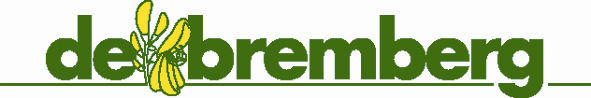 